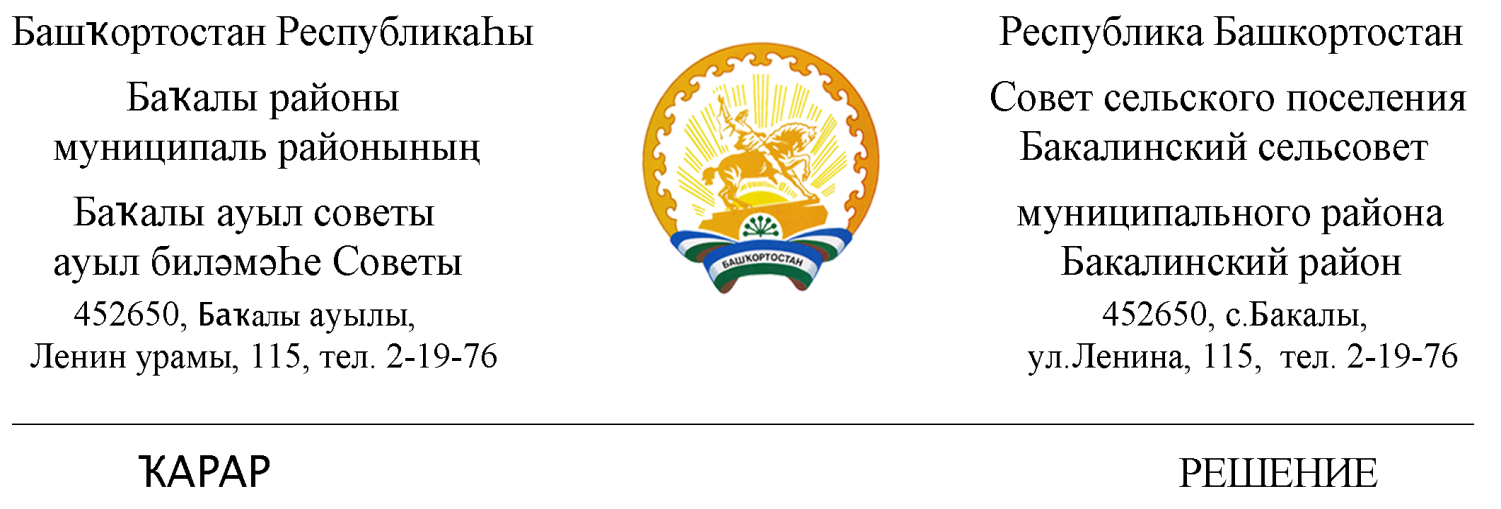 «10» февраль 2014 й.                             № 183                     «10» февраля 2014 г.Об утверждении Правил землепользования и застройки  с. Бакалы сельского поселения Бакалинский сельсовет муниципального района Бакалинский район Республики БашкортостанВ соответствии Градостроительным кодексом Российской Федерации, Федеральным законом от 06 октября 2003 года № 131-ФЗ «Об общих принципах организация местного самоуправления в Российской Федерации», в целях создании условий для устойчивого развития территорий застройки с. Бакалы сельского поселения Бакалинский сельсовет, обеспечения прав и законных интересов физических и юридических лиц, в том числе правообладателей земельных участков и объектов капитального строительства, на основании результатов публичного слушания, руководствуясь Уставом  сельского поселения Бакалинский сельсовет муниципального района Бакалинский район Республики Башкортостан,Совет сельского поселения Бакалинский сельсовет муниципального района Бакалинский район Республики БашкортостанРЕШИЛ:Утвердить Правила землепользования и застройки с. Бакалы сельского поселения Бакалинский сельсовет муниципального района Бакалинский район Республики Башкортостан (прилагается).Настоящее решение обнародовать в установленном порядке.Контроль за выполнением данного решения возложить на постоянную комиссию Совета по земельным вопросам, благоустройству и экологии, администрацию сельского поселения.Председатель Совета                                                                       И.Н. Миронов